图 书 推 荐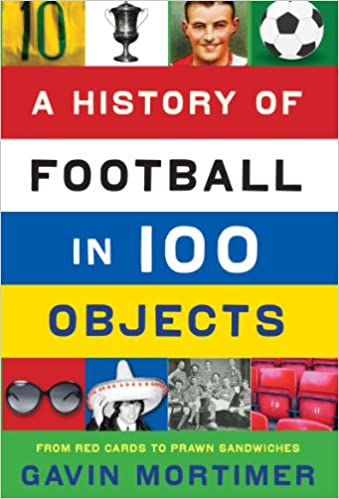 中文书名：《足球的历史》英文书名：A HISTORY OF FOOTBALL IN 100 OBJECTS作    者：Gavin Mortimer出 版 社：Serpent's Tail代理公司：ANA/Vicky Wen页    数：337页出版时间：2012年1月代理地区：中国大陆、台湾审读资料：电子稿类    型：运动简体中文本曾授权，目前版权已回归。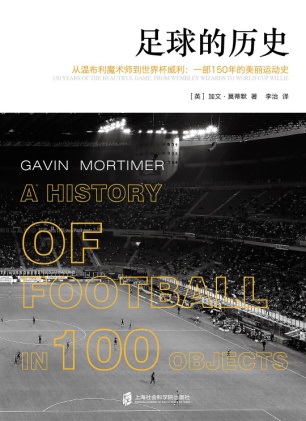 中简本出版记录书      名：《足球的历史》作      者：（英）加文·莫蒂默出 版 社：上海社会科学院出版社译     者：李治出 版 年：2018年6月页     数：296页定     价：68.00元装     帧：平装内容简介：1863年10月，12个身穿双排扣常礼服的男人在伦敦成立了世界上第一个足球协会。如今，155年过去了，和当初相比，有关这项美丽运动的一切都已面目全非。新变化数不胜数：英超联赛的薪酬体系、泛光灯下足球赛事的全球电视直播、球员太太团、门线技术、大数据，等等。 然而，有些东西岿然不动——它仍然是全球最受欢迎的运动，牵动着数百万人的喜怒哀乐。 一周周的足球比赛从未间断，热血与激情从不缺席。目录：序言
一 学校板凳
二 谢菲尔德板球棒
三 弗里梅森酒店的标志
四 一个足球
五 英格兰足总杯
六 女王公园的球队合影
七 裁判的哨子
八 谢菲尔德钢刀
九 门楣
十 普雷斯顿工厂
十一 自动收报机
十二 苏格兰队徽
十三 钢笔
十四 老字号德比
十五 点球
十六 火车头
十七 汉普郡规则本
十八 钢琴
十九 圣三一路看台
二十 FIFA 标志
二十一 一双旧鞋
二十二 电话机
二十三 “你的祖国需要你”
二十四 赔率单
二十五 博彩彩票
二十六 白马比利
二十七 维也纳人的足球咖啡馆
二十八 广播时报
二十九 米特罗帕杯
三十 铜法新
三十一 球衣号码
三十二 赫尔伯特·查普曼的铜像
三十三 朱尔斯·雷米特的奖杯
三十四 乌拉圭蒙特维多之世纪体育场
三十五 底级爵士的荣耀
三十六 严苛的“粉笔”式教练
三十七 电视机
三十八 球王的旧袜子
三十九 巴斯比的圆形塑料盘
四十 洗盘子的足球运动员
四十一 查理·巴肯的足球月刊
四十二 匈牙利军队的少校徽章
四十三 足球换人牌
四十四 法国队报
四十五 照明灯
四十六 打字机
四十七 比尔·香克利雕像
四十八 转会市场的瓶塞
四十九 皇家马德里的T恤衫
五十 门闩防守体系
五十一 Kop看台
五十二 世界杯吉祥物威利
五十三 乔治·贝斯特的宽边帽
五十四 登机牌
五十五 NASA标志
五十六 红牌
五十七 国际足联总部
五十八 阿贾克斯战衣
五十九 凯特林球衣
六十 流氓名片
六十一 石膏绷带
六十二 皮托德里球场的座席
六十三 投票箱
六十四 欧洲冠军杯
六十五 世界杯金球奖
六十六 雪茄烟
六十七 歌剧节目
六十八 一把刷子
六十九 泰勒报告
七十 女足世界杯
七十一 英超蓝图
七十二 极度狂热
七十三 卫星天线
七十四 萝卜头
七十五 红色信封
七十六 枪支弹药
七十七 沙丁鱼罐头
七十八 炸鱼和薯片
七十九 公平秤
八十 钢盔
八十一 一条面包
八十二 欧冠赛的LOGO
八十三 虾仁三明治
八十四 棒球帽
八十五 女性短裤
八十六 手机
八十七 家属墨镜
八十八 小贝的金身塑像
八十九 法语学习本
七十 一卷纸币
九十一 呜呜祖拉
九十二 角旗
九十三 烟盒
九十四 拉里鸟
九十五 茶杯
九十六 一镑硬币
九十七 皇家造币局的50便士纪念币
九十八 神奇海绵
九十九 微芯片
一百 国际足联金球奖
附录
术语定义
参考书目
致谢作者简介：加文·莫蒂默（Gavin Mortimer）于1996年成为一名体育撰稿人，曾在多个著名国家级报刊杂志上发表过文章。加文现在定期为《伦敦周刊》（The Week）供稿。他的前作有《光荣赛场：16位体坛勇士的卓越人生》（Fields of Glory: the Extraordinary Lives of 16 Warrior Sportsmen）、 《板球的历史》（A History of Cricket in 100 Objects）以及《大泅海》（The Great Swim）。 他出生于英国伦敦北部，是巴尼特球队（Barnet）的球迷。因为当年没有选择阿森纳队或热刺队，他一直懊悔不已。谢谢您的阅读！请将回馈信息发送至：文清（Vicky Wen）安德鲁﹒纳伯格联合国际有限公司北京代表处北京市海淀区中关村大街甲59号中国人民大学文化大厦1705室, 邮编：100872
电话：010-82449185传真：010-82504200Email: Vicky@nurnberg.com.cn网址：www.nurnberg.com.cn微博：http://weibo.com/nurnberg豆瓣小站：http://site.douban.com/110577/微信订阅号：ANABJ2002